https://www.nutritioncare.org/uploadedFiles/Documents/Malnutrition/MAW_2022/MAW%20Schedule%20Flyer-2022.pdf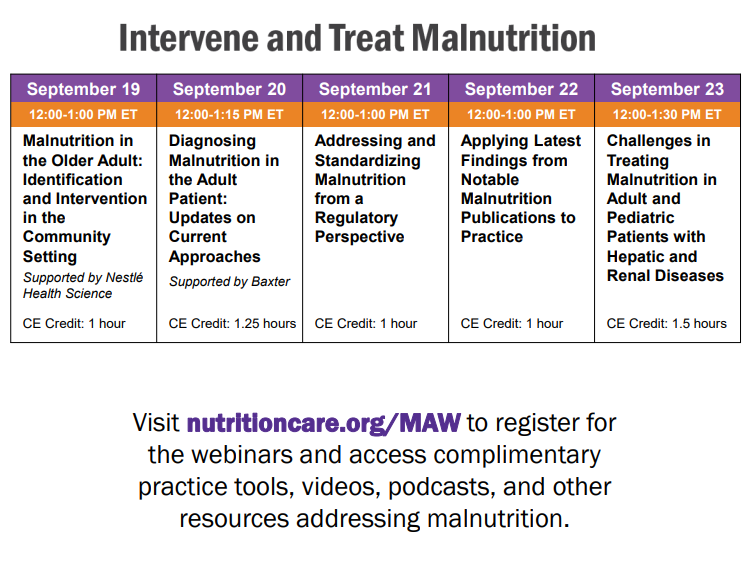 